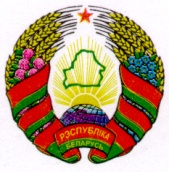 ГОРАЦКI РАЕННЫ                                              ГОРЕЦКИЙ РАЙОННЫЙСАВЕТ ДЭПУТАТАЎ                                          СОВЕТ ДЕПУТАТОВ	            МАСЛАКОЎСКI  СЕЛЬСКI			          МАСЛАКОВСКИЙ СЕЛЬСКИЙ   САВЕТ ДЭПУТАТАЎ 				          СОВЕТ ДЕПУТАТОВ	            РАШЭННЕ			                           РЕШЕНИЕ24.12.2015 г.   № 8-2   в.Маслакi	                                                                                      д.Маслаки		О бюджете сельсовета на 2016 годНа основании пункта 3 статьи 100 Бюджетного кодекса Республики Беларусь,  подпункта 1.2 пункта 1 статьи 17 Закона Республики Беларусь от 4 января 2010 года «О местном управлении и самоуправлении в Республике Беларусь»  Маслаковский сельский Совет депутатов РЕШИЛ:1. Утвердить бюджет  сельсовета на 2016 год по  расходам в сумме  535 849,0 тысячи белорусских рублей (далее – тыс. рублей) исходя из прогнозируемого объема доходов в сумме 535 849,0 тыс. рублей.Установить предельный размер дефицита бюджета сельсовета на конец 2016 года в сумме 0 (ноль) белорусских рублей.2.  Установить на 2016 год:доходы бюджета сельсовета в сумме 535 849,0   тыс. рублей согласно приложению 1;расходы бюджета сельсовета в сумме 535 849,0 тыс. рублей по функциональной классификации расходов бюджета по разделам, подразделам и видам расходов согласно приложению 2;распределение бюджетных назначений по Маслаковскому сельскому исполнительному комитету (далее – сельисполком) в соответствии с ведомственной классификацией расходов бюджета сельсовета и функциональной классификацией расходов бюджета согласно приложению 3.3. Установить размер оборотной кассовой наличности по бюджету сельсовета на 1 января 2017 г. в сумме 5 200,0 тыс.  рублей.4. Создать в 2016 году в бюджете сельсовета резервный фонд Маслаковского сельисполкома и установить его в размере 1 608,0 тыс. рублей. 5. Сельисполкому принять меры, необходимые для исполнения настоящего решения.6. Опубликовать настоящее решение на официальном сайте Горецкого районного исполнительного комитета в глобальной компьютерной сети Интернет.7. Настоящее решение вступает в силу с 1 января 2016 г.Председатель                                                       В.И. СойкинПриложение 1к решению Маслаковскогосельского Совета депутатов                                                                            24.12.2015 г.  № 8-2Доходы бюджета сельсовета                               (тыс. рублей) Приложение 2к решению Маслаковскогосельского Совета депутатов                                                                            24.12.2015 г.  № 8-2Расходы бюджета сельсовета  по функциональной классификации расходов бюджета по разделам, подразделам и видам(тыс.  рублей)Приложение 3к решению Маслаковского сельского Совета депутатов                                                                          24.12.2015 г.  № 8-2Распределение бюджетных назначений по Маслаковскому сельскому исполнительному комитету в соответствии с ведомственной классификацией расходов  бюджета  сельсовета и функциональной классификацией расходов бюджета(тыс.  рублей)НаименованиеГруппаПодгруппаВид РазделПодразделСумма1234567НАЛОГОВЫЕ ДОХОДЫ1000000535 799,0НАЛОГИ НА ДОХОДЫ И ПРИБЫЛЬ1100000487 740,0Налоги на доходы, уплачиваемые физическими лицами1110000487 740,0Подоходный налог с физических лиц1110100487 740,0НАЛОГИ НА СОБСТВЕННОСТЬ130000046 759,0Налоги на недвижимое имущество131000031 797,0Земельный налог131080031 797,0Налоги на остаточную стоимость имущества132000014 962,0Налог на недвижимость132090014 962,0ДРУГИЕ НАЛОГИ, СБОРЫ (ПОШЛИНЫ) И ДРУГИЕ НАЛОГОВЫЕ ДОХОДЫ 16000001 300,0Другие налоги, сборы (пошлины) и другие налоговые доходы 16100001 300,0Государственная пошлина16130001 300,0НЕНАЛОГОВЫЕ ДОХОДЫ300000050,0ДОХОДЫ ОТ ИСПОЛЬЗОВАНИЯ ИМУЩЕСТВА, НАХОДЯЩЕГОСЯ В ГОСУДАРСТВЕННОЙ СОБСТВЕННОСТИ310000050,0Доходы от размещения денежных средств бюджетов311000050,0Проценты за пользование денежными средствами бюджетов311380050,0ВСЕГО доходов0000000535 849,0НаименованиеРазделПодразделВидСумма12345ОБЩЕГОСУДАРСТВЕННАЯ ДЕЯТЕЛЬНОСТЬ010000400 849,0Государственные органы общего назначения010100398 339,0Органы местного управления и самоуправления010104398 339,0Резервные фонды0109001 608,0Резервные фонды  местных исполнительных и распорядительных органов0109041 608,0Другая общегосударственная деятельность011000902,0Иные общегосударственные вопросы011003902,0ЖИЛИЩНО-КОММУНАЛЬНЫЕ УСЛУГИ И ЖИЛИЩНОЕ СТРОИТЕЛЬСТВО060000135 000,0Благоустройство населенных пунктов060300135 000,0ВСЕГО расходов000000535 849,0НаименованиеГлаваРазделПодразделВидСумма123456Маслаковский сельский исполнительный комитет 010000000535 849,0Общегосударственная деятельность010010000400 849,0Государственные органы общего назначения010010100398 339,0Органы местного управления и самоуправления010010104398 339,0Резервные фонды0100109001 608,0Резервные фонды  местных исполнительных и распорядительных органов0100109041 608,0Другая общегосударственная деятельность010011000902,0Иные общегосударственные вопросы010011003902,0Жилищно-коммунальные услуги и жилищное строительство010060000135 000,0Благоустройство населенных пунктов010060300135 000,0ВСЕГО расходов000000000000000535 849,0